Name of Journal: World Journal of PsychiatryManuscript NO: 62594Manuscript Type: SCIENTOMETRICSCurrent global research landscape on COVID-19 and depressive disorders: Bibliometric and visualization analysisAl-Jabi SW. COVID-19 and depressive disordersSamah W Al-JabiSamah W Al-Jabi, Department of Clinical and Community Pharmacy, College of Medicine and Health Sciences, An-Najah National University, Nablus 44839, West Bank, PalestineAuthor contributions: Al-Jabi SW developed the concept for the manuscript, reviewed the literature, formulated research questions, collected the data, conducted analyses, and interpreted the data; Al-Jabi SW read and approved the final manuscript.Corresponding author: Samah W Al-Jabi, PhD, Associate Professor, Department of Clinical and Community Pharmacy, College of Medicine and Health Sciences, An-Najah National University, Academic Street, Nablus 44839, West Bank, Palestine. samahjabi@yahoo.comReceived: January 13, 2021Revised: April 2, 2021Accepted: May 24, 2021Published online: June 19, 2021AbstractBACKGROUNDCoronavirus disease 2019 (COVID-19) has affected daily life globally dramatically over the last year. The impact of the COVID-19 epidemic on mental health is expected to be immense and likely to be long-lasting, raising a range of global problems that need to be addressed accordingly.AIMTo analyze the Scopus-based depression research and COVID-19, explain the advancement of research nowadays, and comment on the possible hotspots of depression research and COVID-19 to obtain a more global perspective.METHODSIn this report, bibliometric analysis and visualization are used to explain COVID-19's global research status on depression and provide researchers with a guide to identify future research directions. Relevant studies on depression and COVID-19 were retrieved from the Scopus database. Visualization maps were produced using the VOSviewer software, including research collaboration.RESULTSAt the time of data collection (November 18, 2020), 77217 documents were released by Scopus to COVID-19 in all areas of research. By limiting the search to depression and COVID-19 (January 2020 up until November 18, 2020), there are 1274 published articles on depression and COVID-19 in the Scopus. The great majority of which are original articles (n = 1049, 82.34%), followed by 118 review articles (9.26%), 66 letters (5.18%). The United States had the highest number of publications at 282 (22.14%), followed by China (19.07%) at 243 and Italy at 121 (9.5%). The major two clusters are signified by mental health outcomes among the general population and mental health outcomes among health care workers.CONCLUSIONThe evidence from this study found that many articles focused on mental health outcomes among the general population and health care workers. With adequate psychological support offered by the government or community agencies, mental health in various communities should be put within the local and global public health agenda. This changing situation involves the scientific community's collaborative efforts to contribute to population monitoring during quarantine and COVID-19 outbreaks and to examine the short- and long-term adverse effects on psychological well-being.Key Words: Depression; COVID-19; Bibliometric; Scopus; Psychological distress©The Author(s) 2021. Published by Baishideng Publishing Group Inc. All rights reserved. Citation: Al-Jabi SW. Current global research landscape on COVID-19 and depressive disorders: Bibliometric and visualization analysis. World J Psychiatr 2021; 11(6): 253-264  URL: https://www.wjgnet.com/2220-3206/full/v11/i6/253.htm  DOI: https://dx.doi.org/10.5498/wjp.v11.i6.253Core Tip: This is the first study to describe and visualize scientific research on coronavirus disease 2019 (COVID-19) and its effect on depression. Therefore, the current study would enable professionals, psychiatrists, and experts from other fields of medicine, in addition to local authorities and community health staff, to obtain an empirical view of the evolution of this topic because current knowledge on the main psychological distress effects of COVID-19 is scarce and little is known in the development of research on this topic.INTRODUCTIONIn December 2019, new cases of pneumonia of unknown causes were detected in Wuhan city. In Jan 2020, Chinese authors identified a novel coronavirus, which was later known as severe acute respiratory syndrome coronavirus 2 (SARS-CoV-2) or coronavirus disease 2019 (COVID-19). After that incidence, COVID-19 was spared in several places in the world, then the World Health Organization considered the SARS-CoV-2 virus as a pandemic disease on March 11, 2020[1]. Like other coronaviruses, COVID-19 is transmitted by respiratory droplets or contact routes. Most people affected by this novel virus experienced mild to moderate symptoms such as dry cough, fever, sputum production, shortness of breathing, headache, chills, sore throat, joint and muscle itches, etc. Symptoms become serious and severe in elderly patients and in people who have chronic diseases[2]. As of November 21, 2020, more than 56.9 million COVID-19 cases and more than 1.3 million death cases from the disease have been reported worldwide[3].A condition of socio-economic crisis and deep psychological trauma rapidly emerged worldwide as a result of the advent of the COVID-19 epidemic[4]. The current COVID-19 pandemic may have psychological implications for many reasons[5]. Some of these reasons, including physical distance, fear of infection, inadequate information, stigma, quarantine measures, contribute to the pandemic, and government response[6]. As a result of such experiences, such as social isolation, widespread anxiety; unemployment, and financial difficulties; and stress in health-care workers, both the infected and noninfected population may be susceptible[5]. These major stressors have anticipated that lead to an elevated risk of psychopathology, such as depression or anxiety[7,8]. A recent meta-analysis study was designed to review community-based depression studies performed during the COVID-19 epidemic and found that depression rates may be seven times higher in the general population in the COVID-19 outbreak[9]. Another United States study found that the prevalence of depressive symptoms among adults during the COVID-19 pandemic was more than three times higher than the most recent population-based mental health estimates in the United States[10]. In China, 50.4% of health care workers who were exposed to COVID-19 patients reported symptoms of depression[11].Several systematic reviews or meta-analysis studies show the increasing number of publications addressing the effect of COVID-19 on mental health published from numerous countries during the outbreak[5,8,12-16]. To date, there is not a bibliometric study assessing depression research and COVID-19 at the global level. In several studies in virology[17-22], more specifically on the COVID-19 outbreak[23-29], bibliometric analysis means evaluating the research output of authors, countries, journals, and institutions[30,31]. Capturing the relevant literature is essential and promotes the comprehension of a particular focus area's characteristics and patterns. It can also rapidly and reliably present the most relevant study, which provides the theoretical foundation for further research. Therefore, we performed the bibliometric analysis to analyze the Scopus-based depression research and COVID-19, explain the advancement of research nowadays, and comment on the possible hotspots of depression research and COVID-19 to obtain a more global perspective. Because current knowledge on the key psychological distress impacts of COVID-19 is scarce and little is known in the production of reports on this subject, a descriptive and visual quantification of scientific research on COVID-19 and its impact on depression will allow information professionals, psychiatrists, and experts from other fields of medicine, in addition to local authorities and community health staff, to obtain an empirical view of evolution, current scope, and depression.MATERIALS AND METHODSData sourceScopus is known for bibliometric research as one of the most appropriate online databases. In the Scopus online database, we pick the 'Advanced search” feature and insert keywords to obtain all publications related to COVID-19 and depression literature between January 1, 2020, and November 18, 2020.Search strategiesTo avoid possible bias produced by continuous database update, the retrieval and export of publications should be created within one day (November 18, 2020). The retrieval and export of documents should be done within one day to prevent any bias in data collection that might be caused by constant updating of the database. This research's retrieval method was as follows: Step 1: The terms related to COVID-19 entered into the Scopus engine were chosen from the related studies on COVID-19 to achieve the goals of this study. All following ‘‘terms’’ were entered as ‘‘Article Title/Abstract/Keywords’’: "COVID 19" OR "coronavirus 2019" OR "2019 novel coronavirus" OR "2019-novel CoV" OR "coronavirus disease 2019" OR "2019 ncov" OR COVID19 OR "COVID 2019" OR "corona virus 2019" nCoV2019 OR "nCoV-2019" OR "nCoV 2019" OR COVID-19 OR 2019-ncov OR "SARS-CoV-2" OR "Severe acute respiratory syndrome coronavirus 2". Step 2: We then restricted our collected publications in step 1 to all those included in their title or/And Abstract depression and related terms. The terms related to depression entered into the Scopus engine were chosen from previous related studies on depression[32,33]. All the following ‘‘terms’’ were entered as ‘‘Article Title/Abstract’’: depression OR depressive OR “seasonal affective” OR “dysthymia” OR “affective disorder” OR “mood disorder” OR “bipolar disorder”. Step 3: We omitted publications that had been indexed as an erratum. No language restriction was imposed on the literature search.Bibliometric analysisThe following bibliometric parameters were assessed: Publication count, authorship, citation count, institution, country/region, journal, document type, and h-index.Visualise analysisTo evaluate the collaborative relationships between countries/regions, VOSviewer 1.6.15 software was used to construct network visualization maps[34]. In addition, VOSviewer will identify terms with high frequencies of co-occurrence into many clusters and color them simultaneously. The co-occurrence analysis of terms is a significant method to determine the hotspots related to COVID-19 and depression research. By counting the number of times that terms frequently appear in both titles and abstracts of the selected publications, the principle is to determine the value of terms. The minimum number of recurring terms is 20 by setting the counting method to binary counting.RESULTSAt the time of data collection, 77217 documents were released by Scopus to COVID-19 in all areas of research. By limiting the search to depression and COVID-19 (January 2020 up until November 18, 2020), there are 1274 published articles on depression and COVID-19 in the Scopus. The great majority of which are original articles (n = 1049, 82.34%), followed by 118 review articles (9.26%), 66 letters (5.18%), and 41 (3.22%) were others.Publications analyzed in this study were authored by researchers from 95 countries. Of the overall publications, the top 10 countries accounted for 88.93% (1133 documents) (Table 1). The United States had the highest number of research outputs at 282 (22.14%), followed by China (19.07%) at 243 and Italy at 121 (9.5%). International research collaboration among active countries was assessed in countries with a minimum contribution of 10 publications (Figure 1). The United States, followed by China and Italy are at the heart of collaboration and have the strongest alliance partnerships in research with other countries.Table 2 shows the ten institutions that have contributed the most in the field of depression and COVID-19. Among them, the Huazhong University of Science and Technology in China published the most documents (29 publications). This was followed by Tongji Medical College from China (28 publications), the University of Toronto from Canada (23 publications), and Università Degli Studi di Roma La Sapienza from Italy (23 publications).Table 3 illustrates the top 10 most popular journals for publishing articles linking COVID-19 and depression. The International Journal of Environmental Research and Public Health had the largest number of published articles (61 publications, 4.79% of all documents), followed by Psychiatry Research (48, 3.77%), Journal of Affective Disorders (46, 3.61%), and Frontiers in Psychiatry (33, 2.59%).The ten most cited publications have been listed in Table 4 along with the total number of citations per document. There were 8206 citations for 569 documents, with 16 documents having a minimum of 100 citations. The h-index was 35, and, on average, each paper earned 6.44 citations. The citation counts for the top 10 most cited articles in the range of 151 to 887[11,15,35-42].We analyzed all included 1274 publications using the VOSviewer. In Figure 2, among the 22839 terms, only 399 terms (defined as terms that occurred more than 20 times appeared in titles and abstracts in all publications) were divided into 3 clusters. The major two clusters are represented by two colored clusters. Cluster number 1 (red color) contained terms such as “economy”, “isolation”, “home order”, “home”, “physical activity”, “daily life”, “lockdown”, “citizens’ wellbeing”, “child”, or “social distancing” linked to mental health outcomes in the general population. While Cluster number 2 (green color) contained terms such as “health care worker”, “medical staff”, “depression scale”, “insomnia severity index”, “severe depression”, or “depression symptoms” linked to mental health outcomes amongst health care workers.DISCUSSIONThis research is the first bibliometric analysis of depression-related publications following the pandemic of COVID-19. The appropriate bibliometric indicators for analyzing 1274 relevant research works have been followed in this study. Our rapid review of available studies demonstrated that the COVID-19 pandemic had produced a global emergency in less than a couple of months. This infectious virus does not only pose concerns about public health in general but also causes several psychological and behavioral diseases.High-income countries, including the United States, China, Italy, United Kingdom, and Canada, are the leaders in the world in depression-related publications following the COVID-19 pandemic, which contribute to more than 65% of the total publications.  The high prevalence of COVID-19 in those experiencing the first outbreak is a possible explanation for these results[43-49]. Most studies were carried out within populations from highly educated, high-income, and Western nations in particular. These settings can make successful mental health treatment much more imperative and give more attention to non-Western environments, which characterize by the higher population density[50]. There is still limited information available on the COVID-19 pandemic's mental health impact in low- and middle-income countries[51]. The prevalence of depression symptoms in low- and middle-income countries is close to that recorded during the pandemic in most high-income countries[51]. People with low socioeconomic status are also at a higher risk of contracting COVID-19 and its complications, which include death as well as mental health concerns[52,53]. Notably, clinically relevant post-traumatic stress disorder symptoms were identified in about 30% of COVID-19-infected patients who required hospitalization at the early stage of infection or months later[5,54]. Immunological mechanisms and inflammatory biomarkers, fear of disease, anxiety about the future, stigma, traumatic memories of serious illness, and social alienation encountered by patients during the COVID-19 are all important psychological stressors that may interact in determining psychopathological outcome[55,56].Our study showed that the United States was the most prolific country in research output in the depression-related COVID-19 pandemic, leading to more than 20 percent of the topic's publications. Perhaps this United States research production is because of the large size of the economic power or population. In addition, most of the social networking sites in the United States were developed and built. These results are close to earlier bibliometric studies in various fields[57-61], primarily because the United States has the highest activity in the worldwide development of scientific research and international cooperation networks[62,63].This study has found that, generally, many articles focused on mental health outcomes among the general population and health care workers. A clear theme to arise from the findings is that the most widely cited depression-related publications following the COVID-19 pandemic illustrated a variety of subtopics as well as hot research topics. The most cited article was by Wang et al[41] and published in the International Journal of Environmental Research and Public Health, which was cited 887 times. This China study demonstrated that over fifty percent of the respondents rated their psychological effects as mild to extreme during the initial phase of the COVID-19 outbreak. A greater psychological effect of the outbreak and higher levels of depression were correlated with female gender, student, and particular physical symptoms. The higher negative psychological impact was associated with longer quarantine periods, fear of infection, insufficient knowledge, stigma, or financial loss. It is expected that these significant stressors will contribute to an increased risk of depression[9].The second most cited article was by Lai et al[11] and published in JAMA network open, was cited 719 times. This is also a Chinese study that found that in hospitals with COVID-19 patients, health care staff reacting to the spread of COVID-19 recorded high rates of depression symptoms and distress. Faced with this critical situation; health care staff who are at the front-line and are actively involved in the diagnosis, recovery, and care of COVID-19 patients are at risk of experiencing psychiatric depression and other signs of mental health. The ever-increasing number of COVID-19 cases, disproportionate workload, few personal security services, extensive media attention, lack of specific medications, and feelings of insufficient help can all add to these stressors, which leads to the mental burden of health professionals[11,64-66]. Therefore, mental health issues must also be incorporated into COVID-19 management, including psychiatric symptoms (e.g., depression or anxiety) monitoring, and social requirements within the general population[8,67].This bibliometric review represents the first concise overview of global depression-related publications following the COVID-19 pandemic. It illustrates the advantages of bibliometric analysis in a structured manner for assessing research productivity. There were some limitations that we should explain. First, the publications are only derived from Scopus. Second, due to the online database's continuous updating, there is a certain deviation between our bibliometric research outcomes and the actual findings. Regarding this issue, new studies are still being published, and the number of new studies is expected to appear during the upcoming months.CONCLUSIONDuring the initial stage of the COVID-19 epidemic, this bibliometric analysis can enable researchers to discover the current status and emerging trends in depression-related publications. High-income countries which include the United States, China, Italy, United Kingdom, and Canada, are the leaders in the world in depression-related publications following the pandemic of COVID-19, contributing to the majority of the total published literature. The United States had the most collaboration with other countries worldwide. The research has also shown that a large number of articles focused on mental health outcomes among the general population and health care workers. With adequate psychological support offered by the government or community agencies, mental health in various communities should be put within the local and global public health agenda. This changing situation involves the scientific community's collaborative efforts to pay attention to population monitoring during quarantine and COVID-19 outbreaks and examine the short- and long-term adverse effects on psychological well-being.ARTICLE HIGHLIGHTSResearch backgroundOver the last year, coronavirus disease 2019 (COVID-19) has had a major impact on daily life around the world. The COVID-19 epidemic is predicted to have a massive and long-lasting effect on mental health, resulting in a range of global issues that must be tackled.Research motivationTo date, there is not a bibliometric study assessing depression research and COVID-19 at the global level. Capturing relevant literature is important for understanding the characteristics and trends of a specific focus area. It can also rapidly and reliably present the most relevant studies regarding depression research and COVID-19, which provides the theoretical foundation for further research.Research objectivesThis bibliometric analysis was conducted to examine Scopus-based depression research and COVID-19, clarify current research progress, and illustrate the potential hotspots in depression research and COVID-19 in order to gain a more global perspective.Research methodsThe Scopus database was used to find relevant research on depression and COVID-19. The VOSviewer program was used to build visualization maps, which included research collaboration.Research resultsDuring the initial stage of the COVID-19 epidemic, this bibliometric analysis can enable researchers to discover the current status and emerging trends in depression-related publications. High-income countries which include the United States, China, Italy, United Kingdom, and Canada, are the leaders in the world in depression-related publications following the pandemic of COVID-19, contributing to the majority of the total published literature. The United States had the most collaboration with other countries worldwide. The research has also shown that a large number of articles focused on mental health outcomes among the general population and health care workers.Research conclusionsAccording to the findings of this report, several articles focused on mental health outcomes in the general population and among health-care staff. Mental health in diverse populations should be included in the local and global public health agenda with sufficient psychological support provided by the government or community organizations.Research perspectivesBecause current knowledge on the key psychological distress impacts of COVID-19 is scarce and little is known in the production of reports on this subject, a descriptive and visual quantification of scientific research on COVID-19 and its impact on depression will allow information professionals, psychiatrists, and experts from other fields of medicine, in addition to local authorities and community health staff, to obtain an empirical view of evolution, current scope, and depression.ACKNOWLEDGEMENTSI would like to thank the Clinical Research Centre of An-Najah National University Hospital for the constant support and wise advice.REFERENCES1 Sohrabi C, Alsafi Z, O'Neill N, Khan M, Kerwan A, Al-Jabir A, Iosifidis C, Agha R. World Health Organization declares global emergency: A review of the 2019 novel coronavirus (COVID-19). Int J Surg 2020; 76: 71-76 [PMID: 32112977 DOI: 10.1016/j.ijsu.2020.02.034]2 Wang C, Horby PW, Hayden FG, Gao GF. A novel coronavirus outbreak of global health concern. Lancet 2020; 395: 470-473 [PMID: 31986257 DOI: 10.1016/S0140-6736(20)30185-9]3 World Health Organization. Coronavirus disease (COVID-19) outbreak situation. [cited 21 November 2020]. In: World Health Organization [Internet]. Available from: https://www.who.int/emergencies/diseases/novel-coronavirus-20194 Serafini G, Parmigiani B, Amerio A, Aguglia A, Sher L, Amore M. The psychological impact of COVID-19 on the mental health in the general population. QJM 2020 [PMID: 32569360 DOI: 10.1093/qjmed/hcaa201]5 Rogers JP, Chesney E, Oliver D, Pollak TA, McGuire P, Fusar-Poli P, Zandi MS, Lewis G, David AS. Psychiatric and neuropsychiatric presentations associated with severe coronavirus infections: a systematic review and meta-analysis with comparison to the COVID-19 pandemic. Lancet Psychiatry 2020; 7: 611-627 [PMID: 32437679 DOI: 10.1016/S2215-0366(20)30203-0]6 Brooks SK, Webster RK, Smith LE, Woodland L, Wessely S, Greenberg N, Rubin GJ. The psychological impact of quarantine and how to reduce it: rapid review of the evidence. Lancet 2020; 395: 912-920 [PMID: 32112714 DOI: 10.1016/S0140-6736(20)30460-8]7 Cénat JM, Blais-Rochette C, Kokou-Kpolou CK, Noorishad PG, Mukunzi JN, McIntee SE, Dalexis RD, Goulet MA, Labelle PR. Prevalence of symptoms of depression, anxiety, insomnia, posttraumatic stress disorder, and psychological distress among populations affected by the COVID-19 pandemic: A systematic review and meta-analysis. Psychiatry Res 2021; 295: 113599 [PMID: 33285346 DOI: 10.1016/j.psychres.2020.113599]8 Pfefferbaum B, North CS. Mental Health and the Covid-19 Pandemic. N Engl J Med 2020; 383: 510-512 [PMID: 32283003 DOI: 10.1056/NEJMp2008017]9 Bueno-Notivol J, Gracia-García P, Olaya B, Lasheras I, López-Antón R, Santabárbara J. Prevalence of depression during the COVID-19 outbreak: A meta-analysis of community-based studies. Int J Clin Health Psychol 2021; 21: 100196 [PMID: 32904715 DOI: 10.1016/j.ijchp.2020.07.007]10 Ettman CK, Abdalla SM, Cohen GH, Sampson L, Vivier PM, Galea S. Prevalence of Depression Symptoms in US Adults Before and During the COVID-19 Pandemic. JAMA Netw Open 2020; 3: e2019686 [PMID: 32876685 DOI: 10.1001/jamanetworkopen.2020.19686]11 Lai J, Ma S, Wang Y, Cai Z, Hu J, Wei N, Wu J, Du H, Chen T, Li R, Tan H, Kang L, Yao L, Huang M, Wang H, Wang G, Liu Z, Hu S. Factors Associated With Mental Health Outcomes Among Health Care Workers Exposed to Coronavirus Disease 2019. JAMA Netw Open 2020; 3: e203976 [PMID: 32202646 DOI: 10.1001/jamanetworkopen.2020.3976]12 Fardin MA. COVID-19 and anxiety: A review of psychological impacts of infectious disease outbreaks. Arch Clin Infect Dis 2020; 15: e10277913 Xiong J, Lipsitz O, Nasri F, Lui LMW, Gill H, Phan L, Chen-Li D, Iacobucci M, Ho R, Majeed A, McIntyre RS. Impact of COVID-19 pandemic on mental health in the general population: A systematic review. J Affect Disord 2020; 277: 55-64 [PMID: 32799105 DOI: 10.1016/j.jad.2020.08.001]14 Luo M, Guo L, Yu M, Jiang W, Wang H. The psychological and mental impact of coronavirus disease 2019 (COVID-19) on medical staff and general public - A systematic review and meta-analysis. Psychiatry Res 2020; 291: 113190 [PMID: 32563745 DOI: 10.1016/j.psychres.2020.113190]15 Rajkumar RP. COVID-19 and mental health: A review of the existing literature. Asian J Psychiatr 2020; 52: 102066 [PMID: 32302935 DOI: 10.1016/j.ajp.2020.102066]16 Salari N, Hosseinian-Far A, Jalali R, Vaisi-Raygani A, Rasoulpoor S, Mohammadi M, Rasoulpoor S, Khaledi-Paveh B. Prevalence of stress, anxiety, depression among the general population during the COVID-19 pandemic: a systematic review and meta-analysis. Global Health 2020; 16: 57 [PMID: 32631403 DOI: 10.1186/s12992-020-00589-w]17 Zyoud SH. Global research trends of Middle East respiratory syndrome coronavirus: a bibliometric analysis. BMC Infect Dis 2016; 16: 255 [PMID: 27267256 DOI: 10.1186/s12879-016-1600-5]18 Zyoud SH. Dengue research: a bibliometric analysis of worldwide and Arab publications during 1872-2015. Virol J 2016; 13: 78 [PMID: 27154247 DOI: 10.1186/s12985-016-0534-2]19 Al-Jabi SW. Global research trends in West Nile virus from 1943 to 2016: a bibliometric analysis. Global Health 2017; 13: 55 [PMID: 28774315 DOI: 10.1186/s12992-017-0284-y]20 Del Carpio Orantes L. Guillain-Barré syndrome associated with zika virus infection in the Americas: A bibliometric study. Neurologia 2020; 35: 426-429 [PMID: 30072272 DOI: 10.1016/j.nrl.2018.05.001]21 Garg KC, Kumar S. Bibliometrics of global Ebola Virus Disease research as seen through Science Citation Index Expanded during 1987-2015. Travel Med Infect Dis 2017; 16: 64-65 [PMID: 27773777 DOI: 10.1016/j.tmaid.2016.09.013]22 Rios-González CM. Bibliometric study of international scientific production in O'nyong-Nyong virus during the years 1962-2016. J Infect Public Health 2017; 10: 137-138 [PMID: 27296554 DOI: 10.1016/j.jiph.2016.05.006]23 Deng Z, Chen J, Wang T. Bibliometric and Visualization Analysis of Human Coronaviruses: Prospects and Implications for COVID-19 Research. Front Cell Infect Microbiol 2020; 10: 581404 [PMID: 33072630 DOI: 10.3389/fcimb.2020.581404]24 Klingelhöfer D, Braun M, Brüggmann D, Groneberg DA. Coronavirus: An insight into global research until outbreak of COVID-19 and its implications for the future. J Glob Health 2020; 10: 020508 [PMID: 33110591 DOI: 10.7189/jogh.10.020508]25 Wang J, Hong N. The COVID-19 research landscape: Measuring topics and collaborations using scientific literature. Medicine (Baltimore) 2020; 99: e22849 [PMID: 33120818 DOI: 10.1097/MD.0000000000022849]26 Yang F, Zhang S, Wang Q, Zhang Q, Han J, Wang L, Wu X, Xue F. Analysis of the global situation of COVID-19 research based on bibliometrics. Health Inf Sci Syst 2020; 8: 30 [PMID: 33020719 DOI: 10.1007/s13755-020-00120-w]27 Yu Y, Li Y, Zhang Z, Gu Z, Zhong H, Zha Q, Yang L, Zhu C, Chen E. A bibliometric analysis using VOSviewer of publications on COVID-19. Ann Transl Med 2020; 8: 816 [PMID: 32793661 DOI: 10.21037/atm-20-4235]28 Zyoud SH, Al-Jabi SW. Mapping the situation of research on coronavirus disease-19 (COVID-19): a preliminary bibliometric analysis during the early stage of the outbreak. BMC Infect Dis 2020; 20: 561 [PMID: 32738881 DOI: 10.1186/s12879-020-05293-z]29 Zyoud SH, Zyoud AH. Coronavirus disease-19 in environmental fields: a bibliometric and visualization mapping analysis. Environ Dev Sustain 2020: 1-29 [PMID: 33041643 DOI: 10.1007/s10668-020-01004-5]30 Wang CY, Zhou SC, Li XW, Li BH, Zhang JJ, Ge Z, Zhang Q, Hu JH. Bibliometric analysis of randomized controlled trials of colorectal cancer over the last decade. World J Clin Cases 2020; 8: 3021-3030 [PMID: 32775383 DOI: 10.12998/wjcc.v8.i14.3021]31 Yue YY, Fan XY, Zhang Q, Lu YP, Wu S, Wang S, Yu M, Cui CW, Sun ZR. Bibliometric analysis of subject trends and knowledge structures of gut microbiota. World J Clin Cases 2020; 8: 2817-2832 [PMID: 32742991 DOI: 10.12998/wjcc.v8.i13.2817]32 Lee Y, Brietzke E, Cao B, Chen Y, Linnaranta O, Mansur RB, Cortes P, Kösters M, Majeed A, Tamura JK, Lui LMW, Vinberg M, Keinänen J, Kisely S, Naveed S, Barbui C, Parker G, Owolabi M, Nishi D, Lee J, Srisurapanont M, Gill H, Guo L, Balanzá-Martínez V, Partonen T, Nolen WA, Lee JH, Kim JH, Chavannes NH, Ewais T, Atienza-Carbonell B, Silven AV, Yasuma N, Gil A, Novikov A, Lacey C, Versluis A, von Malortie S, Chan LF, Waqas A, Purgato M, Aardoom JJ, Ly-Uson JT, Sim K, Tuineag M, van der Kleij RMJJ, van Luenen S, Suttajit S, Hajek T, Lee YW, Porter RJ, Alsuwaidan M, Rosenblat JD, Ravindran AV, Lam RW, McIntyre RS; Global Alliance for Chronic Diseases (GACD) Mental Health Guidelines Working Group. Development and implementation of guidelines for the management of depression: a systematic review. Bull World Health Organ 2020; 98: 683-697H [PMID: 33177758 DOI: 10.2471/BLT.20.251405]33 Wegner M, Amatriain-Fernández S, Kaulitzky A, Murillo-Rodriguez E, Machado S, Budde H. Systematic Review of Meta-Analyses: Exercise Effects on Depression in Children and Adolescents. Front Psychiatry 2020; 11: 81 [PMID: 32210847 DOI: 10.3389/fpsyt.2020.00081]34 van Eck NJ, Waltman L. Software survey: VOSviewer, a computer program for bibliometric mapping. Scientometrics 2010; 84: 523-538 [PMID: 20585380 DOI: 10.1007/s11192-009-0146-3]35 Ahorsu DK, Lin CY, Imani V, Saffari M, Griffiths MD, Pakpour AH. The Fear of COVID-19 Scale: Development and Initial Validation. Int J Ment Health Addict 2020: 1-9 [PMID: 32226353 DOI: 10.1007/s11469-020-00270-8]36 Gao J, Zheng P, Jia Y, Chen H, Mao Y, Chen S, Wang Y, Fu H, Dai J. Mental health problems and social media exposure during COVID-19 outbreak. PLoS One 2020; 15: e0231924 [PMID: 32298385 DOI: 10.1371/journal.pone.0231924]37 Huang Y, Zhao N. Generalized anxiety disorder, depressive symptoms and sleep quality during COVID-19 outbreak in China: a web-based cross-sectional survey. Psychiatry Res 2020; 288: 112954 [PMID: 32325383 DOI: 10.1016/j.psychres.2020.112954]38 Li S, Wang Y, Xue J, Zhao N, Zhu T. The Impact of COVID-19 Epidemic Declaration on Psychological Consequences: A Study on Active Weibo Users. Int J Environ Res Public Health 2020; 17 [PMID: 32204411 DOI: 10.3390/ijerph17062032]39 Qiu J, Shen B, Zhao M, Wang Z, Xie B, Xu Y. A nationwide survey of psychological distress among Chinese people in the COVID-19 epidemic: implications and policy recommendations. Gen Psychiatr 2020; 33: e100213 [PMID: 32215365 DOI: 10.1136/gpsych-2020-100213]40 Torales J, O'Higgins M, Castaldelli-Maia JM, Ventriglio A. The outbreak of COVID-19 coronavirus and its impact on global mental health. Int J Soc Psychiatry 2020; 66: 317-320 [PMID: 32233719 DOI: 10.1177/0020764020915212]41 Wang C, Pan R, Wan X, Tan Y, Xu L, Ho CS, Ho RC. Immediate Psychological Responses and Associated Factors during the Initial Stage of the 2019 Coronavirus Disease (COVID-19) Epidemic among the General Population in China. Int J Environ Res Public Health 2020; 17 [PMID: 32155789 DOI: 10.3390/ijerph17051729]42 Wang C, Pan R, Wan X, Tan Y, Xu L, McIntyre RS, Choo FN, Tran B, Ho R, Sharma VK, Ho C. A longitudinal study on the mental health of general population during the COVID-19 epidemic in China. Brain Behav Immun 2020; 87: 40-48 [PMID: 32298802 DOI: 10.1016/j.bbi.2020.04.028]43 Bernard Stoecklin S, Rolland P, Silue Y, Mailles A, Campese C, Simondon A, Mechain M, Meurice L, Nguyen M, Bassi C, Yamani E, Behillil S, Ismael S, Nguyen D, Malvy D, Lescure FX, Georges S, Lazarus C, Tabaï A, Stempfelet M, Enouf V, Coignard B, Levy-Bruhl D; Investigation Team. First cases of coronavirus disease 2019 (COVID-19) in France: surveillance, investigations and control measures, January 2020. Euro Surveill 2020; 25 [PMID: 32070465 DOI: 10.2807/1560-7917.ES.2020.25.6.2000094]44 Marchand-Senécal X, Kozak R, Mubareka S, Salt N, Gubbay JB, Eshaghi A, Allen V, Li Y, Bastien N, Gilmour M, Ozaldin O, Leis JA. Diagnosis and Management of First Case of COVID-19 in Canada: Lessons Applied From SARS-CoV-1. Clin Infect Dis 2020; 71: 2207-2210 [PMID: 32147731 DOI: 10.1093/cid/ciaa227]45 Wells CR, Sah P, Moghadas SM, Pandey A, Shoukat A, Wang Y, Wang Z, Meyers LA, Singer BH, Galvani AP. Impact of international travel and border control measures on the global spread of the novel 2019 coronavirus outbreak. Proc Natl Acad Sci U S A 2020; 117: 7504-7509 [PMID: 32170017 DOI: 10.1073/pnas.2002616117]46 Livingston E, Bucher K. Coronavirus Disease 2019 (COVID-19) in Italy. JAMA 2020; 323: 1335 [PMID: 32181795 DOI: 10.1001/jama.2020.4344]47 Spiteri G, Fielding J, Diercke M, Campese C, Enouf V, Gaymard A, Bella A, Sognamiglio P, Sierra Moros MJ, Riutort AN, Demina YV, Mahieu R, Broas M, Bengnér M, Buda S, Schilling J, Filleul L, Lepoutre A, Saura C, Mailles A, Levy-Bruhl D, Coignard B, Bernard-Stoecklin S, Behillil S, van der Werf S, Valette M, Lina B, Riccardo F, Nicastri E, Casas I, Larrauri A, Salom Castell M, Pozo F, Maksyutov RA, Martin C, Van Ranst M, Bossuyt N, Siira L, Sane J, Tegmark-Wisell K, Palmérus M, Broberg EK, Beauté J, Jorgensen P, Bundle N, Pereyaslov D, Adlhoch C, Pukkila J, Pebody R, Olsen S, Ciancio BC. First cases of coronavirus disease 2019 (COVID-19) in the WHO European Region, 24 January to 21 February 2020. Euro Surveill 2020; 25 [PMID: 32156327 DOI: 10.2807/1560-7917.ES.2020.25.9.2000178]48 O'Brien J, Du KY, Peng C. Incidence, clinical features, and outcomes of COVID-19 in Canada: impact of sex and age. J Ovarian Res 2020; 13: 137 [PMID: 33234144 DOI: 10.1186/s13048-020-00734-4]49 Nwachukwu I, Nkire N, Shalaby R, Hrabok M, Vuong W, Gusnowski A, Surood S, Urichuk L, Greenshaw AJ, Agyapong VIO. COVID-19 Pandemic: Age-Related Differences in Measures of Stress, Anxiety and Depression in Canada. Int J Environ Res Public Health 2020; 17 [PMID: 32882922 DOI: 10.3390/ijerph17176366]50 Fischer R, Bortolini T, Karl JA, Zilberberg M, Robinson K, Rabelo A, Gemal L, Wegerhoff D, Nguyễn TBT, Irving B, Chrystal M, Mattos P. Rapid Review and Meta-Meta-Analysis of Self-Guided Interventions to Address Anxiety, Depression, and Stress During COVID-19 Social Distancing. Front Psychol 2020; 11: 563876 [PMID: 33192837 DOI: 10.3389/fpsyg.2020.563876]51 Cénat JM, Noorishad PG, Kokou-Kpolou CK, Dalexis RD, Hajizadeh S, Guerrier M, Clorméus LA, Bukaka J, Birangui JP, Adansikou K, Ndengeyingoma A, Sezibera V, Derivois D, Rousseau C. Prevalence and correlates of depression during the COVID-19 pandemic and the major role of stigmatization in low- and middle-income countries: A multinational cross-sectional study. Psychiatry Res 2021; 297: 113714 [PMID: 33453497 DOI: 10.1016/j.psychres.2021.113714]52 Raifman MA, Raifman JR. Disparities in the Population at Risk of Severe Illness From COVID-19 by Race/Ethnicity and Income. Am J Prev Med 2020; 59: 137-139 [PMID: 32430225 DOI: 10.1016/j.amepre.2020.04.003]53 Yancy CW. COVID-19 and African Americans. JAMA 2020; 323: 1891-1892 [PMID: 32293639 DOI: 10.1001/jama.2020.6548]54 Nalbandian A, Sehgal K, Gupta A, Madhavan MV, McGroder C, Stevens JS, Cook JR, Nordvig AS, Shalev D, Sehrawat TS, Ahluwalia N, Bikdeli B, Dietz D, Der-Nigoghossian C, Liyanage-Don N, Rosner GF, Bernstein EJ, Mohan S, Beckley AA, Seres DS, Choueiri TK, Uriel N, Ausiello JC, Accili D, Freedberg DE, Baldwin M, Schwartz A, Brodie D, Garcia CK, Elkind MSV, Connors JM, Bilezikian JP, Landry DW, Wan EY. Post-acute COVID-19 syndrome. Nat Med 2021; 27: 601-615 [PMID: 33753937 DOI: 10.1038/s41591-021-01283-z]55 Mazza MG, De Lorenzo R, Conte C, Poletti S, Vai B, Bollettini I, Melloni EMT, Furlan R, Ciceri F, Rovere-Querini P; COVID-19 BioB Outpatient Clinic Study group, Benedetti F. Anxiety and depression in COVID-19 survivors: Role of inflammatory and clinical predictors. Brain Behav Immun 2020; 89: 594-600 [PMID: 32738287 DOI: 10.1016/j.bbi.2020.07.037]56 Carvalho PMM, Moreira MM, de Oliveira MNA, Landim JMM, Neto MLR. The psychiatric impact of the novel coronavirus outbreak. Psychiatry Res 2020; 286: 112902 [PMID: 32146248 DOI: 10.1016/j.psychres.2020.112902]57 Romero L, Portillo-Salido E. Trends in Sigma-1 Receptor Research: A 25-Year Bibliometric Analysis. Front Pharmacol 2019; 10: 564 [PMID: 31178733 DOI: 10.3389/fphar.2019.00564]58 Deng Z, Wang H, Chen Z, Wang T. Bibliometric Analysis of Dendritic Epidermal T Cell (DETC) Research From 1983 to 2019. Front Immunol 2020; 11: 259 [PMID: 32226424 DOI: 10.3389/fimmu.2020.00259]59 Sweileh WM. Health-related publications on people living in fragile states in the alert zone: a bibliometric analysis. Int J Ment Health Syst 2020; 14: 70 [PMID: 32868982 DOI: 10.1186/s13033-020-00402-6]60 Sweileh WM. Bibliometric analysis of global scientific literature on vaccine hesitancy in peer-reviewed journals (1990-2019). BMC Public Health 2020; 20: 1252 [PMID: 32807154 DOI: 10.1186/s12889-020-09368-z]61 Sweileh WM. Bibliometric analysis of peer-reviewed literature on antimicrobial stewardship from 1990 to 2019. Global Health 2021; 17: 1 [PMID: 33397377 DOI: 10.1186/s12992-020-00651-7]62 Zyoud SH. Global scientific trends on aflatoxin research during 1998-2017: a bibliometric and visualized study. J Occup Med Toxicol 2019; 14: 27 [PMID: 31832075 DOI: 10.1186/s12995-019-0248-7]63 Zyoud SH, Smale S, Waring WS, Sweileh W, Al-Jabi SW. Global research trends in the microbiome related to irritable bowel syndrome: A bibliometric and visualized study. World J Gastroenterol 2021; 27: 1341-1353 [PMID: 33833487 DOI: 10.3748/wjg.v27.i13.1341]64 Chew NWS, Lee GKH, Tan BYQ, Jing M, Goh Y, Ngiam NJH, Yeo LLL, Ahmad A, Ahmed Khan F, Napolean Shanmugam G, Sharma AK, Komalkumar RN, Meenakshi PV, Shah K, Patel B, Chan BPL, Sunny S, Chandra B, Ong JJY, Paliwal PR, Wong LYH, Sagayanathan R, Chen JT, Ying Ng AY, Teoh HL, Tsivgoulis G, Ho CS, Ho RC, Sharma VK. A multinational, multicentre study on the psychological outcomes and associated physical symptoms amongst healthcare workers during COVID-19 outbreak. Brain Behav Immun 2020; 88: 559-565 [PMID: 32330593 DOI: 10.1016/j.bbi.2020.04.049]65 Pappa S, Ntella V, Giannakas T, Giannakoulis VG, Papoutsi E, Katsaounou P. Prevalence of depression, anxiety, and insomnia among healthcare workers during the COVID-19 pandemic: A systematic review and meta-analysis. Brain Behav Immun 2020; 88: 901-907 [PMID: 32437915 DOI: 10.1016/j.bbi.2020.05.026]66 Zhang WR, Wang K, Yin L, Zhao WF, Xue Q, Peng M, Min BQ, Tian Q, Leng HX, Du JL, Chang H, Yang Y, Li W, Shangguan FF, Yan TY, Dong HQ, Han Y, Wang YP, Cosci F, Wang HX. Mental Health and Psychosocial Problems of Medical Health Workers during the COVID-19 Epidemic in China. Psychother Psychosom 2020; 89: 242-250 [PMID: 32272480 DOI: 10.1159/000507639]67 Mazza C, Ricci E, Biondi S, Colasanti M, Ferracuti S, Napoli C, Roma P. A Nationwide Survey of Psychological Distress among Italian People during the COVID-19 Pandemic: Immediate Psychological Responses and Associated Factors. Int J Environ Res Public Health 2020; 17 [PMID: 32370116 DOI: 10.3390/ijerph17093165]FootnotesConflict-of-interest statement: The author declares that she has no conflict of interest.PRISMA 2009 Checklist statement: The authors have read the PRISMA 2009 Checklist, and the manuscript was prepared and revised according to the PRISMA 2009 Checklist.Open-Access: This article is an open-access article that was selected by an in-house editor and fully peer-reviewed by external reviewers. It is distributed in accordance with the Creative Commons Attribution NonCommercial (CC BY-NC 4.0) license, which permits others to distribute, remix, adapt, build upon this work non-commercially, and license their derivative works on different terms, provided the original work is properly cited and the use is non-commercial. See: http://creativecommons.org/Licenses/by-nc/4.0/Manuscript source: Invited manuscriptPeer-review started: January 15, 2021First decision: March 30, 2021Article in press: May 24, 2021Specialty type: PsychiatryCountry/Territory of origin: PalestinePeer-review report’s scientific quality classificationGrade A (Excellent): 0Grade B (Very good): B, BGrade C (Good): 0Grade D (Fair): 0Grade E (Poor): 0P-Reviewer: Huang Y S-Editor: Gao CC L-Editor: A P-Editor: Li JHFigure Legends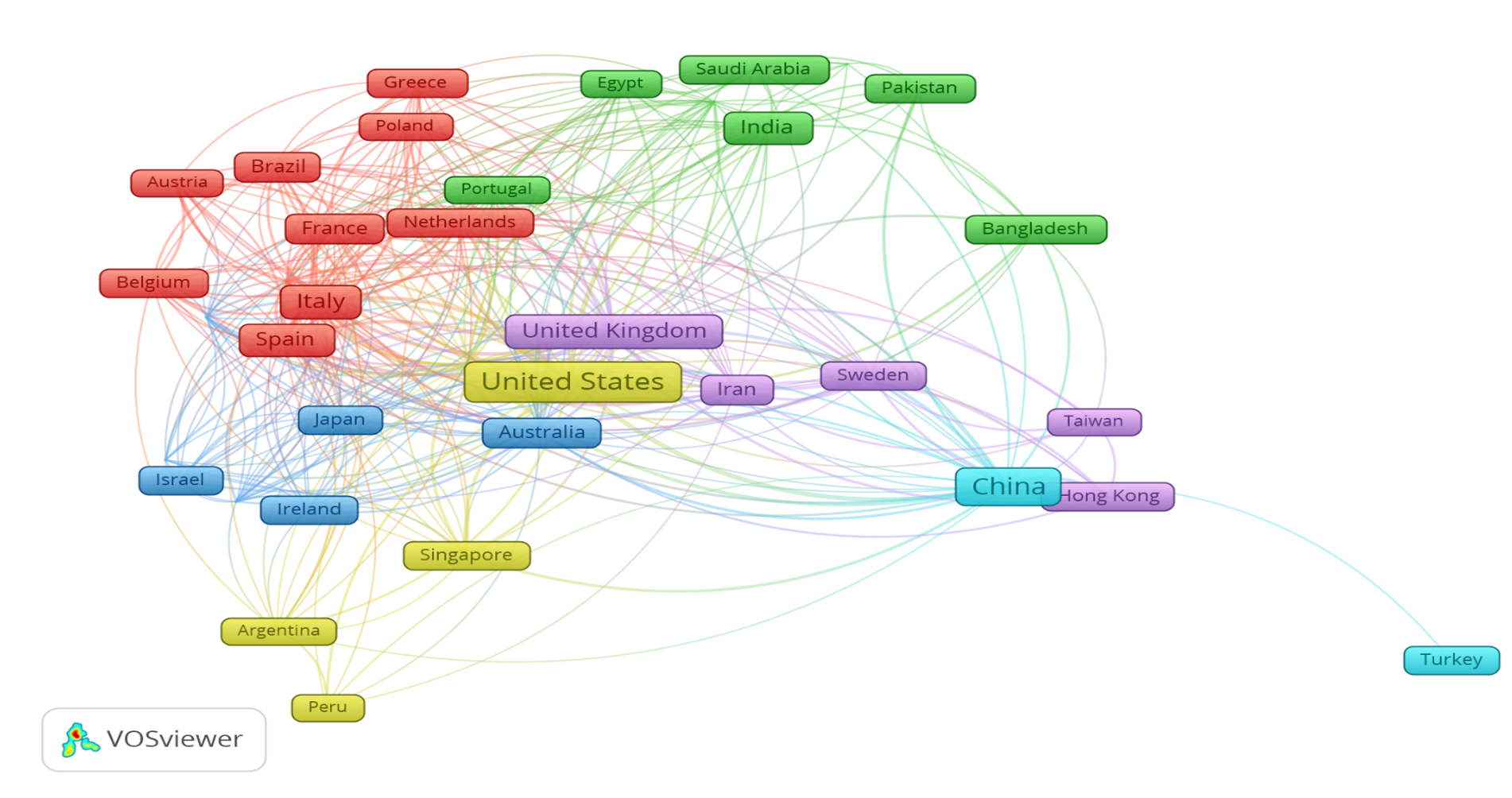 Figure 1 Network visualization map for international collaboration on for publishing articles linking coronavirus disease 2019 and depression.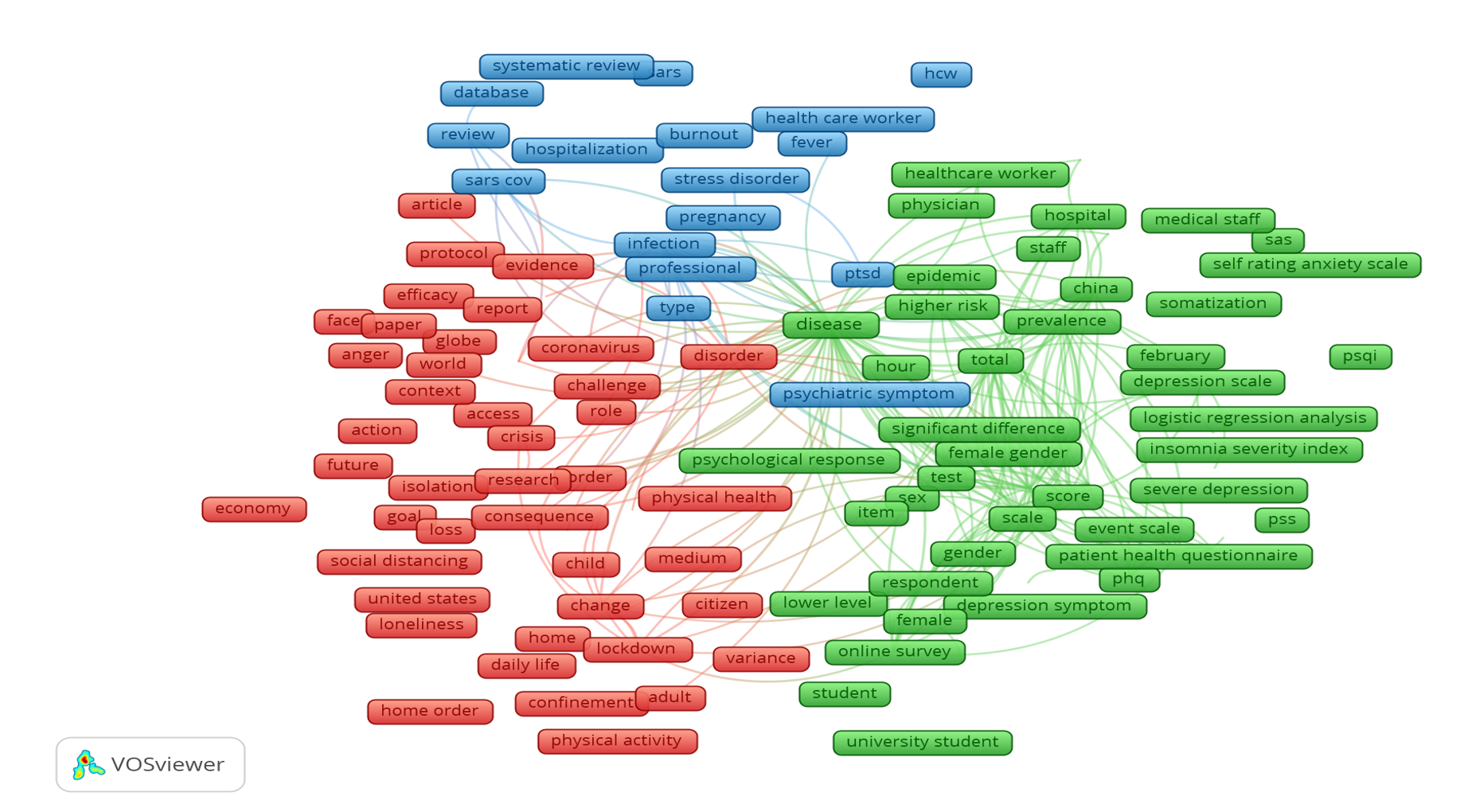 Figure 2 Network visualization map of the most common terms in the retrieved literature's titles/abstracts that refer to coronavirus disease 2019 and depression. The three clusters represent the major research themes in the retrieved literature.Table 1 List of the top 10 countries with the highest coronavirus disease 2019 studies related to depression between January 1, 2020, and November 18, 2020Table 2 List of the top 10 institutions with the highest coronavirus disease 2019 studies related to depression between January 1, 2020, and November 18, 2020Table 3 List of the top 10 journals with the highest number of coronavirus disease 2019 studies related to depression between January 1, 2020, and November 18, 2020Impact factor is the impact factor for 2019 journals listed in Clarivate Analytics, Incites Journal Citation Reports. IF: Impact factor.Table 4 List of the top 10 cited articles for coronavirus disease 2019 studies related to depression between January 1, 2020, and November 18, 2020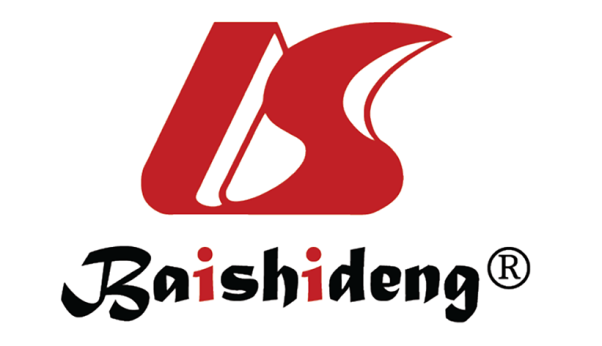 Published by Baishideng Publishing Group Inc7041 Koll Center Parkway, Suite 160, Pleasanton, CA 94566, USATelephone: +1-925-3991568E-mail: bpgoffice@wjgnet.comHelp Desk: https://www.f6publishing.com/helpdeskhttps://www.wjgnet.com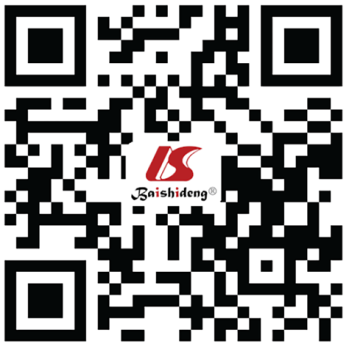 © 2021 Baishideng Publishing Group Inc. All rights reserved.RankingCountryNumber of documents%1stUnited States28222.142ndChina24319.073rdItaly1219.504thUnited Kingdom1038.085thCanada826.446thIndia816.367thSpain765.978thAustralia564.409thBrazil453.5310thGermany443.45RankingInstitutionCountryn%1stHuazhong University of Science and TechnologyChina292.282ndTongji Medical CollegeChina282.203rdUniversity of TorontoCanada231.813rdUniversità degli Studi di Roma La SapienzaItaly231.815thCentral South UniversityChina211.655hMental Health CenterChina211.657thHarvard Medical SchoolUnited States161.267thKing's College LondonUnited Kingdom161.267thFondazione Policlinico Universitario Agostino Gemelli Italy161.2610thNational University of SingaporeSingapore151.1810thRenmin Hospital of Wuhan UniversityChina151.18RankingJournaln%IF1stInternational Journal of Environmental Research and Public Health614.792.8492ndPsychiatry Research483.772.1183rdJournal of Affective Disorder463.613.8924thFrontiers in Psychiatry332.592.8495thFrontiers in Psychology292.282.0676thPlos One272.122.7407thBrain Behavior and Immunity201.576.6337thInternational Journal of Social Psychiatry201.571.4399thAmerican Journal of Geriatric Psychiatry151.183.3939thJournal of Medical Internet Research151.185.034RankingRef.Source titleCited by1stWang et al[41], 2020International Journal of Environmental Research and Public Health8872ndLai et al[11], 2020JAMA network open7193rdQiu et al[39], 2020General Psychiatry3904thRajkumar[15], 20200Asian Journal of Psychiatry2645thWang et al[42], 20200Brain, Behavior, and Immunity2136thAhorsu et al[35], 20200International Journal of Mental Health and Addiction2067thTorales et al[40], 20200International Journal of Social Psychiatry2008thHuang and Zhao[37], 20200Psychiatry Research1979thGao et al[36], 20200PLoS One15210thLi et al[38], 20200International Journal of Environmental Research and Public Health151